Détails de l’emploiMAX, l’organisme de santé et de bien-être d'Ottawa pour les gars qui aiment les gars Catégories d’emploi reliéesSensibilisationPlanification d’évènementsSanté pour les hommes gaisType de posteÉtudiant à temps pleinEmploi d’été Canada Région  Région de la capitale nationale situé sur le territoire non cédé de la nation algonquine Lieu de travailCentre-ville d’Ottawa Date limite pour postuler12 juin 2022Les entrevues prendront place le 15 ou 16 juin Date provisoire d’entrée en fonction27 juin 2022Date provisoire de fin des fonctions2 septembre 2022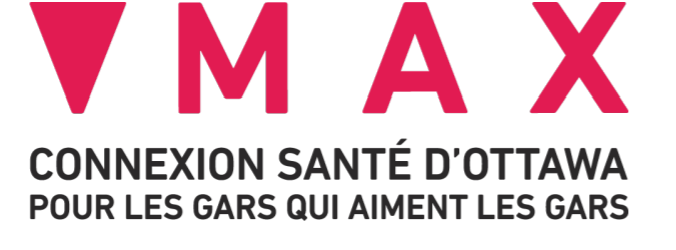 Intervenant d’été(Emploi d’été Canada)MAX Ottawa est une organisation communautaire qui se concentre sur l’optimisation de la santé et du bien-être des gais, bisexuels, bispirituels, queers et autres gars qui aiment les gars, cis et trans (GBT2Q), dans la région d'Ottawa. MAX est présent sur le terrain, en allant à la rencontre des gars qui aiment les gars dans les lieux où ils se rencontrent et socialisent afin de les sensibiliser, de leur fournir du matériel de prévention et d'éducation, et de les mettre en contact avec des sources d’informations et des ressources. Nous offrons des services individuels, collectifs et communautaires de soutien et d'éducation par et pour des gars qui aiment les gars et nous travaillons avec les prestataires de soins de santé qui offrent des services à nos communautés. Nous recherchons un intervenant dynamique et motivé pour la période estivale pour coordonner l’organisation de différentes stratégies communautaires ciblant les gars qui aiment les gars, en particulier ceux à l’intersection de multiples inégalités, notamment les nouveaux arrivants et les réfugiés, les Autochtones, les gars de couleur, trans ou vivant avec un handicap. ResponsabilitéesMener des activités de sensibilisation communautaire gais, bisexuels, bi spirituels, queers et autres gars qui aiment les gars, cis et trans (GBT2Q), en particulier ceux qui se trouvent à l'intersection de multiples inégalités, notamment les nouveaux arrivants et les réfugiés, les Autochtones, les minorités visibles, trans, de la rue, ceux qui consomment de la drogue et ceux qui vivent avec un handicap.Mener des activités de proximité en banlieueCoordonner le développement des activités estivales de sensibilisation, y compris les évènements liés à la Fierté.Coordonner les pairs et les bénévoles impliqués dans les activités de sensibilisation et les évènements Pride. Participer à l'exécution de la stratégie de communication de l'organisation en contribuant au développement du contenu du blog et en soutenant la diffusion sur les réseaux sociaux.Préparer un rapport d’activité à la fin du mandat. Autres tâches assignées.Qualifications Exigences de base (ces exigences doivent être satisfaites avant que le candidat ne soit considéré́ pour une entrevue) Puisque les 8 premières semaines de ce poste sont financées par Emploi d’été Canada d’EDSC, les candidats doivent : Être âgé entre 15 et 30 ans au début de l'emploiÊtre un citoyen canadien, un résident permanent ou une personne à qui la protection des réfugiés a été conférée en vertu de la Loi sur l'immigration et la protection des réfugiés; etÊtre légalement autorisé à travailler au Canada conformément aux lois et règlements provinciaux ou territoriaux pertinentsExpérience ou connaissance de la communication numérique, y compris l'utilisation des ressources Web et des médias sociaux.Exigances cotées (Ces exigences seront évaluées au moment de l’entrevue) Expérience au sein d’une organisation communautaire.Expérience de travail avec les bénévolesConnaissance des à réalités en matière de santé pour gars de la communauté́ GBT2Q. Capacité à développer et à superviser un plan de projet/un calendrier pour les activités de sensibilisation.Capacité à établir et à maintenir des partenariats. Capacité à travailler en français ou en arabe est un atout important.Qualitées personnellesPersuasif et sociable Un niveau élevé́ d'initiative et de créativité́ Très haut niveau de communication orale et écrite en anglaisMaîtrise de la technologie et familiarité avec la suite Microsoft Office complèteAisance à mener des activités de sensibilisation en personne ou virtuellementFlexibilité pour travailler les soirées et les fins de semainesConditions du posteIl s'agit d'un poste contractuel à temps plein d’une durée de 10 semaines (35 heures par semaine)18,00 $ CAD de l'heure Comment postulerLes personnes intéressées peuvent soumettre leur lettre de présentation et leur curriculum vitae à m.england@maxottawa.ca avant minuit HNE le 3 juin 2022 (les entrevues auront lieu les 8 et 9 juin)Nous remercions tous les candidats pour leur intérêt pour le travail avec MAX; seulement les candidats retenus pour un entretien seront contactésMAX est engagé́ en faveur de l'équité en matière d'emploi et encourage les candidatures de personnes issues de groupes historiquement défavorisés. L'auto-identification des candidats est strictement volontaire Qualifications Exigences de base (ces exigences doivent être satisfaites avant que le candidat ne soit considéré́ pour une entrevue) Puisque les 8 premières semaines de ce poste sont financées par Emploi d’été Canada d’EDSC, les candidats doivent : Être âgé entre 15 et 30 ans au début de l'emploiÊtre un citoyen canadien, un résident permanent ou une personne à qui la protection des réfugiés a été conférée en vertu de la Loi sur l'immigration et la protection des réfugiés; etÊtre légalement autorisé à travailler au Canada conformément aux lois et règlements provinciaux ou territoriaux pertinentsExpérience ou connaissance de la communication numérique, y compris l'utilisation des ressources Web et des médias sociaux.Exigances cotées (Ces exigences seront évaluées au moment de l’entrevue) Expérience au sein d’une organisation communautaire.Expérience de travail avec les bénévolesConnaissance des à réalités en matière de santé pour gars de la communauté́ GBT2Q. Capacité à développer et à superviser un plan de projet/un calendrier pour les activités de sensibilisation.Capacité à établir et à maintenir des partenariats. Capacité à travailler en français ou en arabe est un atout important.Qualitées personnellesPersuasif et sociable Un niveau élevé́ d'initiative et de créativité́ Très haut niveau de communication orale et écrite en anglaisMaîtrise de la technologie et familiarité avec la suite Microsoft Office complèteAisance à mener des activités de sensibilisation en personne ou virtuellementFlexibilité pour travailler les soirées et les fins de semainesConditions du posteIl s'agit d'un poste contractuel à temps plein d’une durée de 10 semaines (35 heures par semaine)18,00 $ CAD de l'heure Comment postulerLes personnes intéressées peuvent soumettre leur lettre de présentation et leur curriculum vitae à m.england@maxottawa.ca avant minuit HNE le 3 juin 2022 (les entrevues auront lieu les 8 et 9 juin)Nous remercions tous les candidats pour leur intérêt pour le travail avec MAX; seulement les candidats retenus pour un entretien seront contactésMAX est engagé́ en faveur de l'équité en matière d'emploi et encourage les candidatures de personnes issues de groupes historiquement défavorisés. L'auto-identification des candidats est strictement volontaire 